Obrazac 1. Prijava za Mjere .s popisom obvezne  dokumentacije   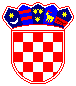 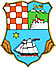 OBRAZAC PRIJAVE ZA 				 Mjeru 1., Mjeru 2., Mjeru.3., Mjeru 4. i Mjeru 5. Datum prijave : ____________2023. godine______________________________(naziv i pečat Podnositelja prijave)Vlasnik ili  osoba ovlaštena za zastupanje  						                        (ime i prezime)______________________   Potpis Dokumentacija koje treba predati uz ovjeren Obrazac prijave iz ovog Poziva dostavlja se u izvorniku, ovjerenoj ili neovjerenoj preslici. Neovjerenom preslikom smatra se i neovjereni ispis elektroničke isprave sa odgovarajućih službenih stranica (neslužbeni e-izvadak) s datumom koji mora biti vidljiv. Prijavitelj nije u obvezi dostaviti izvadak iz obrtnog registra ukoliko je naveo ispravan OIB, no u tom slučaju prijavitelj koji nije naveo ili je netočno naveo OIB automatski će biti isključen iz ocjenjivanja jer neće biti moguće izvršiti uvid u podatke iz registra. Županija može osim obvezne zatražiti i dodatnu dokumentaciju  A) OSNOVNI PODACI O PRIJAVITELJU (PODUZETNIKU)A) OSNOVNI PODACI O PRIJAVITELJU (PODUZETNIKU)A) OSNOVNI PODACI O PRIJAVITELJU (PODUZETNIKU)A) OSNOVNI PODACI O PRIJAVITELJU (PODUZETNIKU)A) OSNOVNI PODACI O PRIJAVITELJU (PODUZETNIKU)A) OSNOVNI PODACI O PRIJAVITELJU (PODUZETNIKU)A) OSNOVNI PODACI O PRIJAVITELJU (PODUZETNIKU)A) OSNOVNI PODACI O PRIJAVITELJU (PODUZETNIKU)A) OSNOVNI PODACI O PRIJAVITELJU (PODUZETNIKU)A) OSNOVNI PODACI O PRIJAVITELJU (PODUZETNIKU)A) OSNOVNI PODACI O PRIJAVITELJU (PODUZETNIKU)A) OSNOVNI PODACI O PRIJAVITELJU (PODUZETNIKU)Naziv prijavitelja  (upisati puni naziv i organizacijski oblik)Prijava na mjeru (označiti jednu mjeru)Mjera 1.Mjera 1.Mjera 2.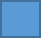 Mjera 2.Mjera 3.Mjera 3.Mjera 3.Mjera 4.Mjera 4.Mjera 5.  Sjedište i adresa (upisati  ulicu i k.br, poštanski broj i mjesto)OIB Datum godina osnivanja Telefon/mobitel E-poštaWeb-stranicaIme i prezime osobe ovlaštene za zastupanje -potpisnika ugovora   Broj mobitela za kontaktBroj mobitela za kontaktBroj mobitela za kontaktIme i prezime i spol vlasnika/osnivača društva (podnositelja prijave)  (≥51%vlasništva)  Spol (označiti )Ž   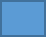 M  Spol (označiti )Ž   M  Spol (označiti )Ž   M  Starosna dob na dan objave javnog poziva (Mladi poduzetnik je poslovni subjekt u kojem najmanje jedna ili više mladih osoba (u dobnoj skupini do navršenih 40 godina života na dan objave Javnog Poziva) zajedno posjeduje/u više od 50% vlasništva.Starosna dob ≤ 40 god. ( ≥51%vlasništva)   X- ____________________dan, mjesec, godina rođenja   Starosna dob  ≥ 40 god. ( ≥51%vlasništva)  X- ____________________dan, mjesec, godina rođenja  Starosna dob ≤ 40 god. ( ≥51%vlasništva)   X- ____________________dan, mjesec, godina rođenja   Starosna dob  ≥ 40 god. ( ≥51%vlasništva)  X- ____________________dan, mjesec, godina rođenja  Starosna dob ≤ 40 god. ( ≥51%vlasništva)   X- ____________________dan, mjesec, godina rođenja   Starosna dob  ≥ 40 god. ( ≥51%vlasništva)  X- ____________________dan, mjesec, godina rođenja  Starosna dob ≤ 40 god. ( ≥51%vlasništva)   X- ____________________dan, mjesec, godina rođenja   Starosna dob  ≥ 40 god. ( ≥51%vlasništva)  X- ____________________dan, mjesec, godina rođenja  Starosna dob ≤ 40 god. ( ≥51%vlasništva)   X- ____________________dan, mjesec, godina rođenja   Starosna dob  ≥ 40 god. ( ≥51%vlasništva)  X- ____________________dan, mjesec, godina rođenja  Starosna dob ≤ 40 god. ( ≥51%vlasništva)   X- ____________________dan, mjesec, godina rođenja   Starosna dob  ≥ 40 god. ( ≥51%vlasništva)  X- ____________________dan, mjesec, godina rođenja  Starosna dob ≤ 40 god. ( ≥51%vlasništva)   X- ____________________dan, mjesec, godina rođenja   Starosna dob  ≥ 40 god. ( ≥51%vlasništva)  X- ____________________dan, mjesec, godina rođenja  Starosna dob ≤ 40 god. ( ≥51%vlasništva)   X- ____________________dan, mjesec, godina rođenja   Starosna dob  ≥ 40 god. ( ≥51%vlasništva)  X- ____________________dan, mjesec, godina rođenja  Starosna dob ≤ 40 god. ( ≥51%vlasništva)   X- ____________________dan, mjesec, godina rođenja   Starosna dob  ≥ 40 god. ( ≥51%vlasništva)  X- ____________________dan, mjesec, godina rođenja  Starosna dob ≤ 40 god. ( ≥51%vlasništva)   X- ____________________dan, mjesec, godina rođenja   Starosna dob  ≥ 40 god. ( ≥51%vlasništva)  X- ____________________dan, mjesec, godina rođenja  Starosna dob ≤ 40 god. ( ≥51%vlasništva)   X- ____________________dan, mjesec, godina rođenja   Starosna dob  ≥ 40 god. ( ≥51%vlasništva)  X- ____________________dan, mjesec, godina rođenja  Poslovna banka IBAN HRIBAN HRIBAN HRIBAN HRIBAN HRIBAN HRIBAN HRBroj NKD glavne djelatnosti za koju se traži potpora  (prema NKD iz 2007) naziv, oznaka sukladno obavijesti DZS o razvrstavanju posl.sub. odnosno kod obrta navedenoj kao Pretežita djelatnost ( NKD 2007 NN br.58/07 i 72/07)  ili jedna od djelatnosti obrtaBroj NKD glavne djelatnosti za koju se traži potpora  (prema NKD iz 2007) naziv, oznaka sukladno obavijesti DZS o razvrstavanju posl.sub. odnosno kod obrta navedenoj kao Pretežita djelatnost ( NKD 2007 NN br.58/07 i 72/07)  ili jedna od djelatnosti obrtaBroj NKD glavne djelatnosti za koju se traži potpora  (prema NKD iz 2007) naziv, oznaka sukladno obavijesti DZS o razvrstavanju posl.sub. odnosno kod obrta navedenoj kao Pretežita djelatnost ( NKD 2007 NN br.58/07 i 72/07)  ili jedna od djelatnosti obrtaBroj NKD glavne djelatnosti za koju se traži potpora  (prema NKD iz 2007) naziv, oznaka sukladno obavijesti DZS o razvrstavanju posl.sub. odnosno kod obrta navedenoj kao Pretežita djelatnost ( NKD 2007 NN br.58/07 i 72/07)  ili jedna od djelatnosti obrtaBroj NKD glavne djelatnosti za koju se traži potpora  (prema NKD iz 2007) naziv, oznaka sukladno obavijesti DZS o razvrstavanju posl.sub. odnosno kod obrta navedenoj kao Pretežita djelatnost ( NKD 2007 NN br.58/07 i 72/07)  ili jedna od djelatnosti obrtaBroj NKD glavne djelatnosti za koju se traži potpora  (prema NKD iz 2007) naziv, oznaka sukladno obavijesti DZS o razvrstavanju posl.sub. odnosno kod obrta navedenoj kao Pretežita djelatnost ( NKD 2007 NN br.58/07 i 72/07)  ili jedna od djelatnosti obrtaBroj NKD glavne djelatnosti za koju se traži potpora  (prema NKD iz 2007) naziv, oznaka sukladno obavijesti DZS o razvrstavanju posl.sub. odnosno kod obrta navedenoj kao Pretežita djelatnost ( NKD 2007 NN br.58/07 i 72/07)  ili jedna od djelatnosti obrtaBroj NKD glavne djelatnosti za koju se traži potpora  (prema NKD iz 2007) naziv, oznaka sukladno obavijesti DZS o razvrstavanju posl.sub. odnosno kod obrta navedenoj kao Pretežita djelatnost ( NKD 2007 NN br.58/07 i 72/07)  ili jedna od djelatnosti obrtaOstvaren prihod i rashod /primitak i izdatak u prethodnoj godini (prema podacima iz zadnjeg  fin. izvješća)Kategorija poduzetnika  prema veličini (sukladno važećem Zakonu o poticanju razvoja malog gospodarstva*)  NAPOMENA: gleda se prvo uvjet broja zaposlenih koji je obavezna kategorija, a tek tada jedan od sljedeća dva uvjeta: godišnji promet i/ili aktiva odnosno dugoročna imovina. Subjekt malog gospodarstva koji nema prosječno godišnje zaposleno manje od 10 radnika(na bazi sati rada), pripada u kategoriju malih, a subjekt koji nema prosječno godišnje zaposleno manje od 50 radnika pripada u kategoriju srednjihMikro (manje od 10 zaposlenih)Upisati prosječan broj zaposlenih  u prethodnoj godini:  _______  __________Iznos aktive:_____________Mikro (manje od 10 zaposlenih)Upisati prosječan broj zaposlenih  u prethodnoj godini:  _______  __________Iznos aktive:_____________Mikro (manje od 10 zaposlenih)Upisati prosječan broj zaposlenih  u prethodnoj godini:  _______  __________Iznos aktive:_____________Mikro (manje od 10 zaposlenih)Upisati prosječan broj zaposlenih  u prethodnoj godini:  _______  __________Iznos aktive:_____________Mikro (manje od 10 zaposlenih)Upisati prosječan broj zaposlenih  u prethodnoj godini:  _______  __________Iznos aktive:_____________Mali (manje od 50 zaposlenih):Upisati prosječan broj zaposlenih u prethodnoj godini: ______ ____________Iznos aktive:_______________   Mali (manje od 50 zaposlenih):Upisati prosječan broj zaposlenih u prethodnoj godini: ______ ____________Iznos aktive:_______________   Mali (manje od 50 zaposlenih):Upisati prosječan broj zaposlenih u prethodnoj godini: ______ ____________Iznos aktive:_______________   Mali (manje od 50 zaposlenih):Upisati prosječan broj zaposlenih u prethodnoj godini: ______ ____________Iznos aktive:_______________   Mali (manje od 50 zaposlenih):Upisati prosječan broj zaposlenih u prethodnoj godini: ______ ____________Iznos aktive:_______________   Broj zaposlenih na dan prijave na puno radno vrijeme Broj zaposlenih na dan prijave na puno radno vrijeme Broj zaposlenih na dan prijave na puno radno vrijeme Broj zaposlenih na dan prijave na puno radno vrijeme Broj zaposlenih na dan prijave na puno radno vrijeme Broj zaposlenih na dan prijave na puno radno vrijeme Broj zaposlenih na dan prijave na puno radno vrijeme Broj zaposlenih na dan prijave na puno radno vrijeme Prijavitelj je obveznik PDV(Označiti)DADADADADADADANENENEPrijavitelj je već bio (ili je)  vlasnik ili suvlasnik drugog poslovnog subjekta (Označiti)DADADADADADADANENENESjedište prijavitelja i lokacija planiranog investicijskog ulaganja (upisati pod jedno od područja s nazivom mjesta ) Gorski kotar:__________Gorski kotar:__________Gorski kotar:__________Otok  PGŽ::_____________Otok  PGŽ::_____________Otok  PGŽ::_____________Ostalo područje PGŽOstalo područje PGŽGrad Rijeka Grad Rijeka Grad Rijeka B.)  OSNOVNI PODACI O  AKTIVNOSTI /ULAGANJU  B.)  OSNOVNI PODACI O  AKTIVNOSTI /ULAGANJU  B.)  OSNOVNI PODACI O  AKTIVNOSTI /ULAGANJU  B.)  OSNOVNI PODACI O  AKTIVNOSTI /ULAGANJU  B.)  OSNOVNI PODACI O  AKTIVNOSTI /ULAGANJU  B.)  OSNOVNI PODACI O  AKTIVNOSTI /ULAGANJU  B.)  OSNOVNI PODACI O  AKTIVNOSTI /ULAGANJU  B.)  OSNOVNI PODACI O  AKTIVNOSTI /ULAGANJU  B.)  OSNOVNI PODACI O  AKTIVNOSTI /ULAGANJU  B.)  OSNOVNI PODACI O  AKTIVNOSTI /ULAGANJU  B.)  OSNOVNI PODACI O  AKTIVNOSTI /ULAGANJU  B.)  OSNOVNI PODACI O  AKTIVNOSTI /ULAGANJU  NAZIV  AKTIVNOSTI  ( za  koju se traži potpora Županije )NAZIV  AKTIVNOSTI  ( za  koju se traži potpora Županije )Vremenski okvir  provedbe (datum isporuke opreme, očekivano razdoblje  korištenje, odnosno datum zapošljavanja očekivano razdoblje  )Vremenski okvir  provedbe (datum isporuke opreme, očekivano razdoblje  korištenje, odnosno datum zapošljavanja očekivano razdoblje  )Cilj aktivnosti/ ulaganja     (Iz točke I. ovih Uputa)   Napomena: Prilikom predaje Izvješća (Prilog: Obrazac 4.) navesti ostvarene rezultate za navedene ciljeve i učinak koje su ovdje navedeni )Cilj aktivnosti/ ulaganja     (Iz točke I. ovih Uputa)   Napomena: Prilikom predaje Izvješća (Prilog: Obrazac 4.) navesti ostvarene rezultate za navedene ciljeve i učinak koje su ovdje navedeni )DETALJAN OPIS  AKTIVNOSTIDETALJAN OPIS  AKTIVNOSTIDETALJAN OPIS  AKTIVNOSTIDETALJAN OPIS  AKTIVNOSTIDETALJAN OPIS  AKTIVNOSTIDETALJAN OPIS  AKTIVNOSTIDETALJAN OPIS  AKTIVNOSTIDETALJAN OPIS  AKTIVNOSTIDETALJAN OPIS  AKTIVNOSTIDETALJAN OPIS  AKTIVNOSTI1.opis i namjena ulaganja / zapošljavanja 2.razlozi i prednosti     3.očekivani rezultati i učinak     1.opis i namjena ulaganja / zapošljavanja 2.razlozi i prednosti     3.očekivani rezultati i učinak     Detaljno i jasno opisati i obrazložiti namjenu aktivnosti i troškova ulaganja, odnosno zapošljavanja te traženja županijske potpore Detaljno i jasno opisati i obrazložiti namjenu aktivnosti i troškova ulaganja, odnosno zapošljavanja te traženja županijske potpore Detaljno i jasno opisati i obrazložiti namjenu aktivnosti i troškova ulaganja, odnosno zapošljavanja te traženja županijske potpore Detaljno i jasno opisati i obrazložiti namjenu aktivnosti i troškova ulaganja, odnosno zapošljavanja te traženja županijske potpore Detaljno i jasno opisati i obrazložiti namjenu aktivnosti i troškova ulaganja, odnosno zapošljavanja te traženja županijske potpore Detaljno i jasno opisati i obrazložiti namjenu aktivnosti i troškova ulaganja, odnosno zapošljavanja te traženja županijske potpore Detaljno i jasno opisati i obrazložiti namjenu aktivnosti i troškova ulaganja, odnosno zapošljavanja te traženja županijske potpore Detaljno i jasno opisati i obrazložiti namjenu aktivnosti i troškova ulaganja, odnosno zapošljavanja te traženja županijske potpore Detaljno i jasno opisati i obrazložiti namjenu aktivnosti i troškova ulaganja, odnosno zapošljavanja te traženja županijske potpore Detaljno i jasno opisati i obrazložiti namjenu aktivnosti i troškova ulaganja, odnosno zapošljavanja te traženja županijske potpore  Pregled priloženih računa /troškova Specifikacija realiziranih prihvatljivih troškova- pregled priloženih računa za aktivnosti  za koje se traži potpora osim za Mjeru 4 Poticanje zapošljavanja i samozapošljavanja žena za koje se dostavlja i upisuje iznosi za  trošak osoblja i  materijalni troškovi u visini iznosa zatražene potpore u ovoj tablici ili  posebno, ali sa svim pripadajućim elementima   Pregled priloženih računa /troškova Specifikacija realiziranih prihvatljivih troškova- pregled priloženih računa za aktivnosti  za koje se traži potpora osim za Mjeru 4 Poticanje zapošljavanja i samozapošljavanja žena za koje se dostavlja i upisuje iznosi za  trošak osoblja i  materijalni troškovi u visini iznosa zatražene potpore u ovoj tablici ili  posebno, ali sa svim pripadajućim elementima   Pregled priloženih računa /troškova Specifikacija realiziranih prihvatljivih troškova- pregled priloženih računa za aktivnosti  za koje se traži potpora osim za Mjeru 4 Poticanje zapošljavanja i samozapošljavanja žena za koje se dostavlja i upisuje iznosi za  trošak osoblja i  materijalni troškovi u visini iznosa zatražene potpore u ovoj tablici ili  posebno, ali sa svim pripadajućim elementima   Pregled priloženih računa /troškova Specifikacija realiziranih prihvatljivih troškova- pregled priloženih računa za aktivnosti  za koje se traži potpora osim za Mjeru 4 Poticanje zapošljavanja i samozapošljavanja žena za koje se dostavlja i upisuje iznosi za  trošak osoblja i  materijalni troškovi u visini iznosa zatražene potpore u ovoj tablici ili  posebno, ali sa svim pripadajućim elementima   Pregled priloženih računa /troškova Specifikacija realiziranih prihvatljivih troškova- pregled priloženih računa za aktivnosti  za koje se traži potpora osim za Mjeru 4 Poticanje zapošljavanja i samozapošljavanja žena za koje se dostavlja i upisuje iznosi za  trošak osoblja i  materijalni troškovi u visini iznosa zatražene potpore u ovoj tablici ili  posebno, ali sa svim pripadajućim elementima   Pregled priloženih računa /troškova Specifikacija realiziranih prihvatljivih troškova- pregled priloženih računa za aktivnosti  za koje se traži potpora osim za Mjeru 4 Poticanje zapošljavanja i samozapošljavanja žena za koje se dostavlja i upisuje iznosi za  trošak osoblja i  materijalni troškovi u visini iznosa zatražene potpore u ovoj tablici ili  posebno, ali sa svim pripadajućim elementima   Pregled priloženih računa /troškova Specifikacija realiziranih prihvatljivih troškova- pregled priloženih računa za aktivnosti  za koje se traži potpora osim za Mjeru 4 Poticanje zapošljavanja i samozapošljavanja žena za koje se dostavlja i upisuje iznosi za  trošak osoblja i  materijalni troškovi u visini iznosa zatražene potpore u ovoj tablici ili  posebno, ali sa svim pripadajućim elementima   Pregled priloženih računa /troškova Specifikacija realiziranih prihvatljivih troškova- pregled priloženih računa za aktivnosti  za koje se traži potpora osim za Mjeru 4 Poticanje zapošljavanja i samozapošljavanja žena za koje se dostavlja i upisuje iznosi za  trošak osoblja i  materijalni troškovi u visini iznosa zatražene potpore u ovoj tablici ili  posebno, ali sa svim pripadajućim elementima  Izdavatelj računaIzdavatelj računaBroj računaDatum računa 2023. Datum izvoda ili slipa- dokaz o plaćanju Troškovi (specifikacija sukladno popisu prihvatljivih troškova navesti naziv  iz računa koji su dostavljeni uz prijavu)Iznos  troška u EUR s PDV .Iznos  troška  u EURbez PDV1.1.2.2.3.3.4.4.5.5.AUKUPNO PRIHVATLJIVI TROŠKOVI sukladno točki IV. Uputa za prijavitelje Prijavitelji koji su u sustavu PDV-a iznose računa –troškova  upisuju u stupac ukupan iznos osnovice, bez PDV-a  UKUPNO PRIHVATLJIVI TROŠKOVI sukladno točki IV. Uputa za prijavitelje Prijavitelji koji su u sustavu PDV-a iznose računa –troškova  upisuju u stupac ukupan iznos osnovice, bez PDV-a  UKUPNO PRIHVATLJIVI TROŠKOVI sukladno točki IV. Uputa za prijavitelje Prijavitelji koji su u sustavu PDV-a iznose računa –troškova  upisuju u stupac ukupan iznos osnovice, bez PDV-a  UKUPNO PRIHVATLJIVI TROŠKOVI sukladno točki IV. Uputa za prijavitelje Prijavitelji koji su u sustavu PDV-a iznose računa –troškova  upisuju u stupac ukupan iznos osnovice, bez PDV-a  UKUPNO PRIHVATLJIVI TROŠKOVI sukladno točki IV. Uputa za prijavitelje Prijavitelji koji su u sustavu PDV-a iznose računa –troškova  upisuju u stupac ukupan iznos osnovice, bez PDV-a  BIZNOS TRAŽENE POTPORE  Skladno iznosu iz točke V. Uputa za prijavitelje (do 80% Iznosa prihvatljivih troškova, odnosno 100% prihvatljivih troškova za Mjere 4 i 5 ) ali maksimalno do 10.000,00 euraIZNOS TRAŽENE POTPORE  Skladno iznosu iz točke V. Uputa za prijavitelje (do 80% Iznosa prihvatljivih troškova, odnosno 100% prihvatljivih troškova za Mjere 4 i 5 ) ali maksimalno do 10.000,00 euraIZNOS TRAŽENE POTPORE  Skladno iznosu iz točke V. Uputa za prijavitelje (do 80% Iznosa prihvatljivih troškova, odnosno 100% prihvatljivih troškova za Mjere 4 i 5 ) ali maksimalno do 10.000,00 euraIZNOS TRAŽENE POTPORE  Skladno iznosu iz točke V. Uputa za prijavitelje (do 80% Iznosa prihvatljivih troškova, odnosno 100% prihvatljivih troškova za Mjere 4 i 5 ) ali maksimalno do 10.000,00 euraIZNOS TRAŽENE POTPORE  Skladno iznosu iz točke V. Uputa za prijavitelje (do 80% Iznosa prihvatljivih troškova, odnosno 100% prihvatljivih troškova za Mjere 4 i 5 ) ali maksimalno do 10.000,00 euraprovjera% OD UKUPNO PRIHVATLJIVIH TROŠKOVA ( B/A x100)% OD UKUPNO PRIHVATLJIVIH TROŠKOVA ( B/A x100)% OD UKUPNO PRIHVATLJIVIH TROŠKOVA ( B/A x100)% OD UKUPNO PRIHVATLJIVIH TROŠKOVA ( B/A x100)% OD UKUPNO PRIHVATLJIVIH TROŠKOVA ( B/A x100)C.  OSNOVNI PODACI O FINANCIJSKOM PLANU - AKTIVNOSTIC.  OSNOVNI PODACI O FINANCIJSKOM PLANU - AKTIVNOSTIVlastita sredstva  i  očekivana potpora Županije Prijavitelji koji su u sustavu PDV-a upisuju iznos osnovice računa, bez PDV-a.Izvori sredstava Iznos  )Vlastita sredstva  i  očekivana potpora Županije Prijavitelji koji su u sustavu PDV-a upisuju iznos osnovice računa, bez PDV-a.Vlastita   sredstva:                                 (___%) _____________  EUR  Ukupan iznos prihvatljivih troškova       (___%)  __________EUR  Traženi iznos potpore: Sredstva Županije  (___%) ____________ EUR  Skladno iznosu iz točke V. Uputa za prijavitelje (max 80% odnosno100% Iznosa prihvatljivih troškova  za )Odgovorna osoba- Osoba ovlaštena za zastupanje potpisnik ugovora Osoba ovlaštena za zastupanje- svojim potpisom potvrđuje da je:- upoznata s kriterijima za dodjelu potpora male vrijednosti iz Programa dodjele potpora male vrijednosti poduzetnicima na području Primorsko-goranske županije u 2023 godini iz ovih Uputa za prijavitelje te da isti trošak za koji je ostvareno sufinanciranje iz nekog drugog izvora nije prijavljen  na ovaj  javni poziv,   - podaci navedeni u prijavi istiniti.   Popis priloga - obvezna dokumentacija koju treba predati uz ovjeren Obrazac prijave na Mjeru 1., Mjeru 2., Mjeru.3., Mjeru 4. i Mjeru 5.Predano upisati  da /ne Prilog 1. Izvod o registraciji prijavitelja iz važećeg registra ne stariji od 30 od dana objave Javnog pozivaZa trgovačka društva i zadruge Izvadak iz sudskog registra trgovačkog sudaZa obrte: Izvadak iz Obrtnog  registra ili ispravan OIB Prilog 2. Dokumentacija iz koje je vidljivo da su troškovi za koje se traži potpora sukladni prihvatljivim troškovima iz točke IV. Uputa za prijavitelje Računi za prihvatljive troškove (za Mjeru 4. troškovi osoblja i materijalni troškovi. Neobvezno do punog iznosa tražene potpore prilikom predaje prijave )Izvadak iz knjige dugotrajne imovine(ovjeren od strane prijavitelja) u kojoj je navedeno ulaganje za koje se traži potpora sukladno nazivu i iznosu iz prijave (za paušalne obrte Izjava) osim za Mjeru 4. i Mjeru 5.Izvodi/slipovi iz bankovnog računa prijavitelja kojima se dokazuje izvršeno plaćanje računa na kojoj je jasno vidljiv br. ponude ili računa (izvadak/slipove je potrebno skenirati i priložiti uz svaki pojedinačni račun) te dostaviti karticu dobavljača ili presliku ponude ako je plaćeno po ponudi (neobvezno za Mjeru 4. i Mjeru 5. prilikom predaje prijave)Prilog 3. Obavijest o razvrstavanju poslovnog subjekta prema NKD-u iz 2007. za sve poslovne subjekte osim za obrte (kod obrta je vidljivo u izvatku iz obrtnog registra) Prilog 4. Potvrda Porezne uprave o stanju duga ne starija od 30 dana od dana objave Javnog poziva Prilog 5. E- radna knjižica HZMO-Elektronički zapis ili potvrda Hrvatskog zavoda za mirovinsko osiguranje o podacima evidentiranim u matičnoj evidenciji Hrvatskog zavoda za mirovinsko osiguranje (za najmanje jednu zaposlenu osobu, na puno radno vrijeme i na neodređeno vrijeme od 1. siječnja 2023. godine do dana prijave na Javni poziv (za Mjeru 3. i Mjeru 4. nakon datuma otvaranja obrta/trgovačkog društva odnosno (samo)zapošljavanja i za svaku (samo)zaposlenu osobu pa do dana prijave na Javni pozivPrilog 6. Preslika osobne iskaznice osobe većinskog vlasnika Prilog 7. Izjava o korištenim potporama male vrijednosti (Obrazac 2. Izjave o korištenim potporama)Prilog 8. Izjava o davanju suglasnosti za korištenje osobnih podataka (Obrazac 3. Izjave o davanju suglasnosti za korištenje osobnih podataka)Prilog 9.  Izjava o dvostrukom financiranju   (Obrazac 5. - Izjava o dvostrukom financiranju)Prilog 10. Izjava o PDV-u (Obrazac 6 - Izjava o PDV-u)Prilog 11. Izjava o podmirenim obvezama, neosuđivanosti, vlasničkoj strukturi i razvrstavanju ( Obrazac 7. - Izjava o podmirenim obvezama, neosuđivanosti, vlasničkoj strukturi i razvrstavanju